CONTACTKaren Jarvis, Corporate Communications Managerkjarvis@allegacy.org336.406.5880Leslie Speas Joins Allegacy Benefit Solutions As Assistant Vice President Of Account Services Speas brings vital expertise to support client talent, HR and employee engagement programsWinston-Salem, N.C., January 27, 2022– Allegacy Federal Credit Union, one of the largest credit unions in North Carolina, hired Leslie Speas as assistant vice president of account services for Allegacy Benefit Solutions, a full-service employee benefits company. Speas has extensive experience across the human resources field including leadership training, employee wellbeing initiatives, compliance and policy development. Her work has supported employees in the manufacturing, healthcare, service and technology industries. 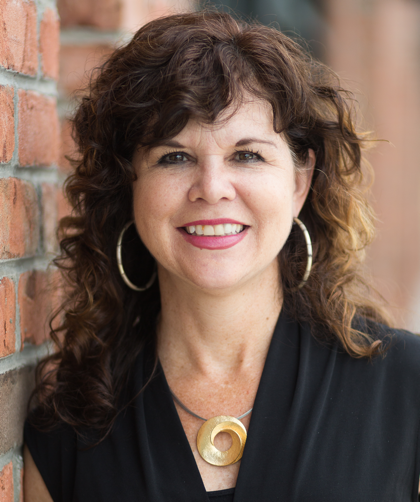 Her experience benefits the Allegacy Benefit Solutions portfolio, including HR compliance, employee engagement, organizational development and talent acquisition strategies. She is also supporting Allegacy’s partner organizations in establishing and implementing wellbeing programs and initiatives to enhance the engagement and health of employees. “As the leader of our client services team and a former client, Leslie brings a unique perspective that will help us identify opportunities for our clients to get the most out of their benefit services,” said Sharon Yarborough, senior vice president of sales, Allegacy Benefit Solutions. “Leslie will be a tremendous asset to our clients and expand our value by offering regularly scheduled training programs, resources and consulting.” In addition to her professional experience, Speas earned a master’s degree in industrial/organizational psychology from Appalachian State University and holds senior HR certifications through HRCI and SHRM. She is also a certified professional coach. Organizations may visit Allegacy Benefit Solutions at www.allegacy.org/business/benefit-solutions/ About Allegacy Federal Credit UnionFor almost 55 years, Allegacy has helped its members, employees and the communities it serves be their best by helping people make smart financial choices. By doing right, Allegacy has become one of the largest credit unions in North Carolina serving over 166,000 members worldwide with $2 billion in assets and $1.6 billion in assets under management in its financial planning group. With roots in Winston-Salem, Allegacy has 16 locations and nine high school student-run credit unions. Allegacy offers personal and business financial services to help a broad membership base including the employees, retirees and families of over 1,800 companies throughout the country. More information is available at Allegacy.org.# # #